Муниципальное бюджетное общеобразовательное учреждение «Средняя общеобразовательная школа №2 им. А.А. Араканцева г. Семикаракорска»Приказ 24.01.2022 								№41Об организации работы педагогов по формированию  функциональной грамотности обучающихсяВ соответствии с приказом МБОУ СОШ №2 от 14.01.2022 №28 «О проведении внутришкольного контроля в третьей четверти», с целью контроля  работы педагогов по формированию функциональной грамотности обучающихся с использованием информационно-развивающей среды «Российская электронная школа» ПРИКАЗЫВАЮ: Организовать проведение тренировочных работ по формированию функциональной грамотности обучающихся с использованием информационно-развивающей среды «Российская электронная школа»;Провести диагностические работы в соответствии с графиком (Приложение 1)Ответственные: учителя-предметники, классные руководители;Сдать отчет о проведении тренировочных работ заместителю директора Хохлачевой О.И. до 01.03.2022 г.  по указанному образцу  (Приложение 2)Ответственные: учителя-предметники, классные руководители; Контроль за исполнением настоящего приказа оставляю за собой.   Директор школы 			Н.В. Мартемьянов С приказом ознакомлены: Приложение 1к приказу от 24.01.2022    №_____График проведения тренировочных работпо формированию функциональной грамотности обучающихсяПриложение 2к приказу от 24.01.2022    №_____Отчет о проведении тренировочгных работ Отчет будет состоять из двух частей: скриншот страницы и скачанные результаты работы Скриншот страницы,где вами создана и проверена тренировочная работа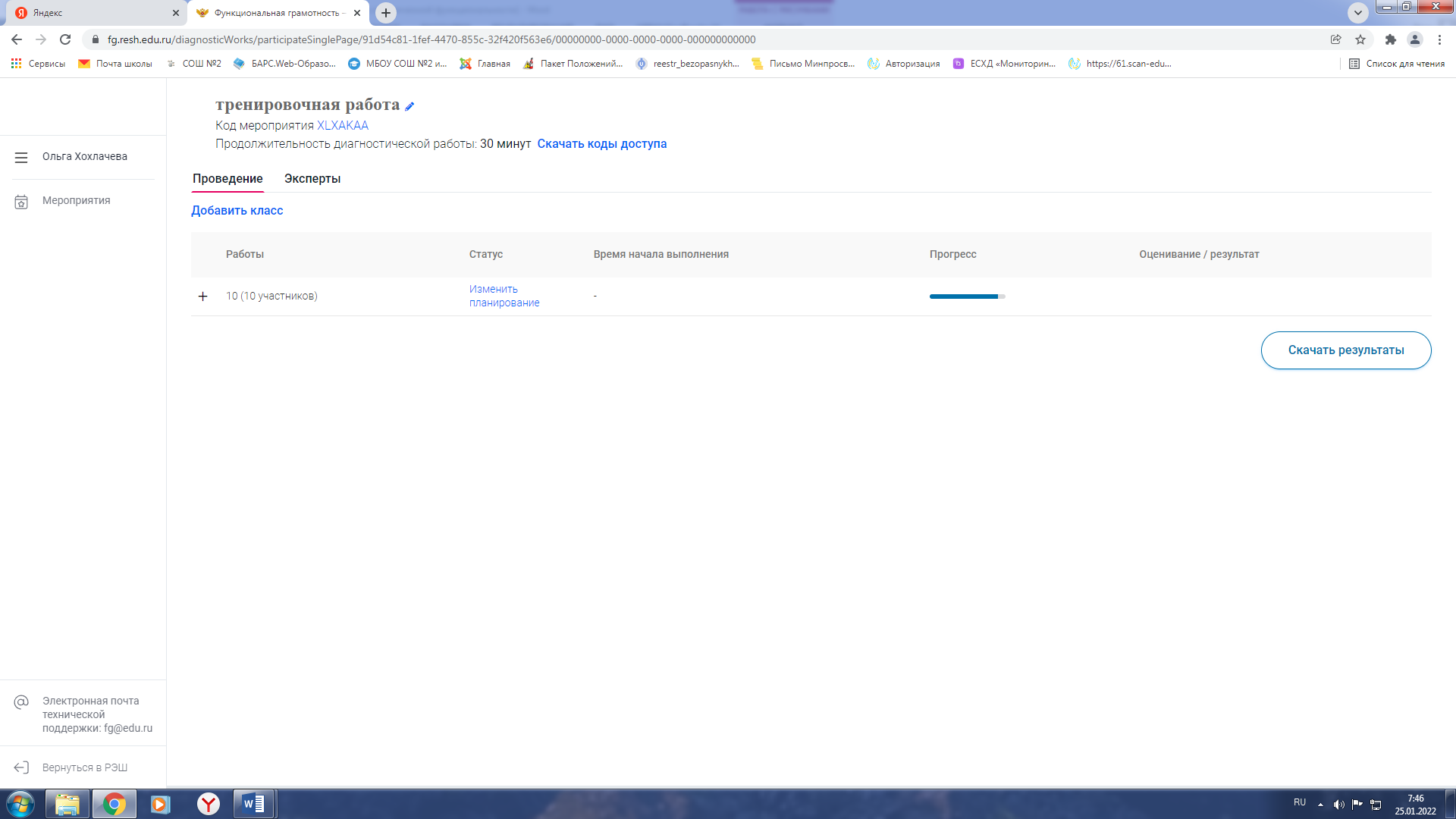 Результаты тренировочной работыЧерноусова Н.О. Готфрид Т.В. Божко А.А. Резникова И.А. Умранова З.Р. Хохлачева О.И. Снежко А.О.Кондратова О.Г. Тамазян Л.Ф. Мюллер С.И. Ливада Е.В. Сластан И.В. Якушева Ю.В.Кабирова Н.Е. Попова Н.Л. Маркина Н.Г. Малевич М.С. Оноприйчук А.П.Романовская Л.Н. Гайдышева А.А. Вечерина Л.В. Маркин Э.Ю. Тройченко Ю.Ю.№п/пУчительКлассРабота Кол-во участников Сроки проведенияЧерноусова Н.О. Биология 5 А кл.Естественно-научная грамотность. Чем мы дышим 8 и более25-30 январяБожко А.А. 5 А кл.Глобальные компетенции. Соседи8 и более31 января-6 февраляУмранова З.Р. Кл.рук5 Б кл.Креативное мышление. Тёплая одежда 8 и более25-30 январяСнежко А.О.5 Б кл.Глобальные компетенции. Соседи8 и более31 января-6 февраляТамазян Л.Ф. Кл.рук5 В кл.Креативное мышление. Порядок на столе 8 и более25-30 январяЛивада Е.В. 5 В кл.Глобальные компетенции. Соседи8 и более31 января-6 февраляЯкушева Ю.В.Кл.рук5 Г кл.Глобальные компетенции. Жить и учиться дружно 8 и более25-30 январяПопова Н.Л. Кл.рук 6 А кл. Креативное мышление. Новенький в классе 8 и более7 – 13 февраляМалевич М.С. Кл.рук  6 Б клГлобальные компетенции. Руководство для лентяев 8 и более7 – 13 февраляРомановская Л.Н. Биология 6 Б клЕстественно-научная грамотность. Сад на окошке8 и более31 января-6 февраляВечерина Л.В. Музыка 6 В класс Креативное мышление. Кружок по музыке 4 и более7 – 13 февраляТройченко Ю.Ю. Обществознание 7 А клКреативное мышление. В поисках правды10 и более14-20 февраляГотфрид Т.В. Кл.рук 7 Б кл. Глобальные компетенции. Дай списать 10 и более14-20 февраляРезникова И.А. Кл.рук7 В кл.Креативное мышление. Почтовая карточка 10 и более14-20 февраляХохлачева О.И. География 7-е кл.Глобальные компетенции. Изменение климата 10 и более31 января-6 февраляКондратова О.Г. Немецкий язык  8 АБВ  кл. Глобальные компетенции. На каком языке учиться 10 и более21-27 февраля Мюллер С.И. 8  БВ классы Креативное мышление. Литературные места России 10 и более21-27 февраляСластан И.В. Технология 8 Б кл Креативное мышление. Вода для полива10 и более21-27 февраляКабирова Н.Е. Биология9 А кл.Естественно-научная грамотность. Лекарства или яды 10 и более25-30 январяМаркина Н.Г. Физика 9 Б кл.Естественно-научная грамотность. Тормози заранее 10 и более25-30 январяОноприйчук А.П.Информатика 9 В кл Математическая грамотность. Покупка подарка в интернет-магазине10 и более25-30 январяГайдышева А.А. Литература9 В  кл Читательская грамотность. Эффект бабочки 10 и более25-30 январяМаркин Э.Ю. Кл.рук 9 Б кл.Глобальные компетенции. Сегодня у нас презентация 10 и более25-30 январяMarks_wo_schoolMarks_wo_schoolMarks_wo_schoolMarks_wo_schoolMarks_wo_schoolMarks_wo_schooltaskNametaskNametaskNametaskNametaskNametaskNameКлассУчастникСумма балловМаксимальный баллПроцент выполненияУровень сформированности ФГ12345610Работа 17,000887,50-12012110Работа 102,000825,00-00001110Работа 27,000887,50-12012110Работа 36,000875,00-11012110Работа 42,000825,00-11000010Работа 55,000862,50-12001110Работа 65,000862,50-12002010Работа 84,000850,00-12000110Работа 90,00080,00-000000